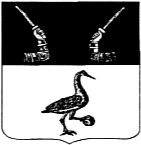 Администрация муниципального образованияПриозерский муниципальный район Ленинградской областиП О С Т А Н О В Л Е Н И Еот                           2019  года     №  В соответствии с  п. 4 ст. 158  Жилищного кодекса Российской Федерации, соглашением № 5 от 30.11.2018 г.  между администрацией муниципального образования Приозерский муниципальный район и администрацией  муниципального образования  Сосновское сельское поселение  по передаче полномочий по установлению платы за содержание жилого помещения  для населения, отсутствием решений собственников при проведении общих собраний собственников жилых помещений многоквартирных домов муниципального образования  Сосновское сельское поселение, Уставом муниципального образования Приозерский муниципальный район Ленинградской области, в соответствии с утвержденной Дорожной картой по переходу Ленинградской области на новую систему обращения с твердыми коммунальными отходами на территории Приозерского муниципального района и в связи с реализацией пилотного проекта по переходу на новую систему обращения с твердыми коммунальными отходами с 1 апреля 2019 года администрация муниципального образования Приозерский муниципальный район Ленинградской области ПОСТАНОВЛЯЕТ:1. Установить с 01.04.2019 года размер платы   за содержание жилого помещения для нанимателей  жилых помещений по договорам социального найма, договорам найма жилых помещений муниципального жилищного фонда и для собственников  помещений в многоквартирном доме не принявших решение об установлении размера платы за содержание жилого помещения, по  муниципальному образованию Сосновское сельское поселение (Приложение).2. Признать постановление администрации муниципального образования Приозерский муниципальный район Ленинградской области от 31.07.2018 № 2560 «Об установлении размера платы за содержание жилого помещения для нанимателей  жилых помещений по договорам социального найма и для собственников жилых  помещений в многоквартирном доме, не принявших решение об установлении размера платы за содержание жилого помещения, по  муниципальному образованию  Сосновское сельское поселение» утратившим силу.3.  Отделу по информации, печати, телекоммуникациям, общественным и внешним связям  настоящее постановление разместить на официальном сайте администрации муниципального образования Приозерский муниципальный  район Ленинградской области и опубликовать   в средствах массовой информации.4. Настоящее постановление вступает в силу с  даты  опубликования и применяется к правоотношениям, возникшим с 01.04.2019 года.5. Контроль за исполнением настоящего постановления возложить на заместителя главы администрации по городскому и жилищно-коммунальному хозяйству Глумилину Н.В. Глава   администрации                                                                                              А.Н. Соклаков Согласовано:Глумилина Н.В.Михалева И.Н.Исп. Борисова О.М.  т.36-740Разослано: дело-2, ОКХ-1, КФ-1, поселения-1, УК  -1,  ТУ ЕИРЦ ЛО-1, районная библиотека.-1, СМИ-1.Приложениек постановлению администрации муниципального образования Приозерский муниципальный район Ленинградской областиот __ ________ 2019 года № __ Размеры платыза содержание жилого помещения для нанимателей  жилых помещений по договорам социального найма,  договорам найма жилых помещений муниципального жилищного фонда и для собственников  помещений в многоквартирном доме не принявших решение об установлении размера платы за содержание жилого помещения в муниципальном образовании  Сосновское сельское поселениеУправляющая организация  ООО «УК СосновоАгроПромТехника»Об установлении размера платы за содержание жилого помещения для нанимателей  жилых помещений по договорам социального найма и для собственников жилых  помещений в многоквартирном доме, не принявших решение об установлении размера платы за содержание жилого помещения, по  муниципальному образованию  Сосновское сельское поселение№ п/пНазвание населенного пункта и улицы№ домаСодержание жилого помещения с 01.04.2019 (руб./м.кв.)пос. Сосново1ул. Академическая 218,692ул. Академическая 416,013ул. Академическая 1417,794ул. Береговая 298,995ул. Береговая 3328,946ул. Береговая 3728,857ул. Береговая 3930,478пер. Газовый 28,999пер. Газовый 58,9910ул. Дорожная 1020,7511ул. Железнодорожная 4614,5012ул. Железнодорожная 5319,8413ул. Зеленая горка 510,8914ул. Зеленая горка 208,9915ул. Комсомольская 28,3816ул. Комсомольская 48,9917ул. Ленинградская 288,9918ул. Ленинградская 318,9919ул. Ленинградская 808,9920ул. Ленинградская 928,9921ул. Ленинградская 1388,9922ул. Лесная 28,9923ул. Лесная 2а15,0224ул. Лесная 4а24,0125ул. Лесная 58,9926ул. Лесная 88,9927ул. Лесная 98,9928ул. Лесная 198,9929ул. Механизаторов 123,3530ул. Механизаторов 323,8331ул. Механизаторов714,1932ул. Механизаторов 7 а23,8133ул. Механизаторов 913,8334ул. Механизаторов 1414,7735ул. Молодежная 120,7436ул. Молодежная 225,8537ул. Молодежная 320,7238ул. Никитина 511,6439ул. Никитина 624,7440ул. Никитина 1215,6941ул. Никитина 1411,6442ул. Никитина 2017,6443ул. Никитина 2217,6444ул. Никитина2415,1145ул. Никитина 24а15,5246ул. Никитина 2821,0247ул. Никитина 3219,8348ул. Никитина 3616,1349ул. Никитина 3820,4350ул. Озерная 38,9951ул. Первомайская 119,3552ул. Первомайская 319,3553ул. Первомайская 519,3554ул. Первомайская 721,4455ул. Первомайская 921,7156ул. Первомайская 1119,0157ул. Первомайская 1321,5358ул. Первомайская 1523,8159ул. Пионерская 1а16,4660ул. Пионерская 1б11,8961пер. Рабочий 220,4362пер. Рабочий 418,4563ул. Рощинская 314,9964ул. Связи 121,0465ул. Связи 317,4466ул. Связи 3а18,5167ул. Связи 518,5568пер. Свободный 7а6,7269ул. Советская 168,9970ул. Советская 228,9971ул. Советская 258,9972пер. Станционный 778,9973пер. Станционный 999,6774пер. Станционный 11119,6775пер. Станционный 13139,6776пер. Типографский 320,0177пер. Типографский 515,0178пер. Типографский 720,0179пер. Типографский 920,0180пер. Цветочный 210,0281пер. Цветочный 118,9982пер. Цветочный 15а10,0283ул. Фестивальная 5б22,5284ул.  Энергетиков412,72пос. платформа 69-й км85ул. Заводская 232,5286ул. Заводская 1022,6387ул. Озерная 517,9888ул. 4-я Подгорная 1а1а8,3889ул. Хвойная 337,83